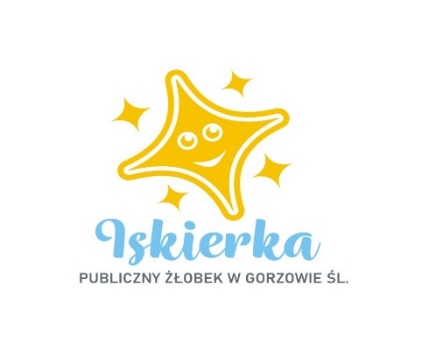 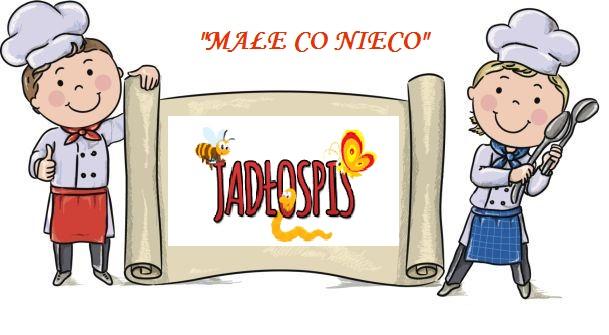 ·29.11.2021r-03.12.2021rPoniedziałek:Śniadanie: Bułka kajzerka z polędwicą drobiową i ogórkiem , herbata z cytryną                                                                                              II Śniadanie: Kisiel z biszkoptemZupa: Zupa grysikowa, kompot jabłkowy lub woda z cytrynąII Danie: Spagetti  z ogórkiem kiszonym, kompot jabłkowy lub woda z cytrynąWtorek:Śniadanie: Kakao z bułeczką maślaną                                                                                                                 II Śniadanie: Owoce sezonoweZupa: Zupa: Rosół z makaronem, kompot wieloowocowy lub woda z pomarańcząII Danie: Bitki wp, ziemniaki, surówka, kompot wieloowocowy lub woda z pomarańcząŚroda:Śniadanie: Chleb z pasztetem , herbatka rumiankowa                                                                                                                                              II Śniadanie: Jogurt bananowyZupa: Zupa ryżowa, kompot jabłkowo – dyniowy lub woda z cytrynąII Danie: Pulpety drobiowe, ziemniaki, warzywa gotowane, kompot jabłkowo – dyniowy                                                  lub woda z cytrynąCzwartek:Śniadanie: Pieczywo z szynką i ogórkiem kiszonym , kawa zbożowa z mlekiem                                                                                                              II Śniadanie: Budyń śmietankowy z sokiem malinowymZupa: Zupa rosół z makaronem, kompot jabłkowy lub woda z cytrynąII Danie: Kaszotto z filetem drobiowym, kompot jabłkowy lub woda z cytrynąPiątek:Śniadanie: Bułka z pastą jajeczna, herbatka owocowa                                                                                                                                      II Śniadanie: Ciastka francuskie z jabłkiem i brzoskwiniąZupa: Zupa krupnik, kompot wieloowocowy lub woda z pomarańcząII Danie: Film rybny na parze , ziemniaki, warzywa gotowane, kompot wieloowocowy                                                       lub woda z pomarańczą	Woda do picia jest stale dostępna.Herbata owocowa i kawa z mlekiem nie są słodzone.Dżemy, kompoty, biszkopty i inne ciastka zawierają znikomą ilość cukru.                                                                                                                                    Smacznego!